PENNSYLVANIA PUBLIC UTILITY COMMISSIONHarrisburg, PA  17105-3265Joan Howard						:							:	v.						:			F-2012-2339667							:							:Metropolitan Edison Company			:FINAL ORDER		In accordance wit te provisions of Section 332() of te Public Utility Code, 66  C.S. §332(h), the decision of Administrative Law Judge Elizabeth H. Barnes dated June 18, 2013, has become final without further Commission action; THEREFORE,IT IS ORDERED:1.	That the complaint of Joan Howard against Metropolitan Edison Company at Docket No. F-2012-2339667 is hereby denied.2.	That the case at Docket No. F-2012-2339667 is marked closed. 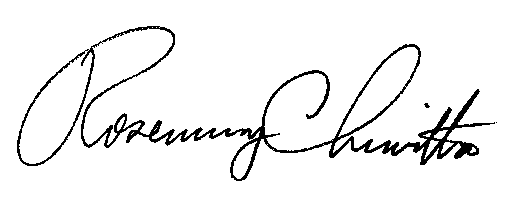 							BY THE COMMISSION,							Rosemary Chiavetta							Secretary(SEAL)ORDER ENTERED: August 15, 2013